    1294 - 2019          	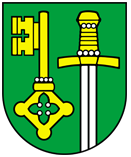 	STAROSTA OBCE STARÁ LESNÁ                                        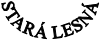 __________________________________________________________________________________________V Starej Lesnej, dňa 02.03.2021P o z v á n k aV súlade s ustanovením § 13 ods. 4, pís. a) zákona SNR č. 369/1990 Zb. o obecnom zriadení v znení neskorších predpisovz v o l á v a mzasadnutie obecného zastupiteľstva obce Stará Lesnáktoré sa v zmysle § 30f ods. 2 Zákona č. 369/1990 Zb. o obecnom zriadení uskutoční prostredníctvom videokonferencie alebo inými prostriedkami komunikačnej technológie vzhľadom na karanténu Obecného úradu v Starej Lesnej a vzhľadom na zvýšenú mieru ochorenia SARS-CoV-2 (Covid-19) v obcidňa 10. marca 2021 o 17:00s týmto navrhovaným programom:Otvorenie:určenie zapisovateľa a overovateľov zápisniceschválenie programu rokovaniaKontrola plnenia uzneseníUpozornenie Krajskej prokuratúry v Prešove poslancom Obecného zastupiteľstva Stará LesnáSpráva o činnosti hlavného kontrolóra za II. polrok 2020Návrh rozpočtu obce Stará Lesná na roky 2021 až 2023RôzneInterpelácia poslancovDiskusiaZáverĽubomír Lauf, v. r.Starosta obcePozvánka zverejnená na úradnej tabuli obce Stará Lesná: 02.03.2021Zasadnutie sa uskutoční formou videokonferencie v zmysle ustanovení § 30f ods. 2 Zákona č. 369/1990 Zb. o obecnom zriadení - Rokovanie obecného zastupiteľstva podľa § 12 možno počas krízovej situácie uskutočniť prostredníctvom videokonferencie alebo inými prostriedkami komunikačnej technológie. Z rokovania obecného zastupiteľstva podľa prvej vety obec vyhotoví obrazovo-zvukový alebo zvukový záznam, ktorý do 48 hodín po ukončení rokovania zverejní na webovom sídle obce, ak ho má zriadené, a do piatich dní po ukončení rokovania v podobe zápisnice na úradnej tabuli obce a na webovom sídle obce, ak ho má zriadené. Obrazovo-zvukový alebo zvukový záznam podľa predchádzajúcej vety obec komukoľvek bezodkladne sprístupní po skončení rokovania.